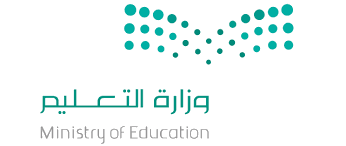 اختبار فتري (نظري) لمادة التقنية الرقمية 1-2  نظام المسارات الفصل الدراسي الثانيأسم الطالبة : ............................................................. الفصل : ..........         السؤال الثالث : أكملي الفراغات التالية : 1. أداة يمكن استخدامها لإزالة البقع والنقاط وآثار الغبار والخدوش التي تشوه الصور القديمة ......................2.مصطلح يتم استخدامه للإشارة إلى كثافة البكسل في الصورة  ..............................................................اختبار فتري (نظري) لمادة التقنية الرقمية 1-2  نظام المسارات لعام 1444 هـأسم الطالبة : ............................................................. الفصل : .......... انتهت الاسئلة تمنياتي لكن بالتوفيقمعلمة المادة :                                                    قائدة المدرسة : السؤال الأول: ضع علامة (  ) أمام العبارة الصحيحة وعلامة (  x) أمام العبارة الخاطئة :١- توجد علاقة بين الدقة وعدد البكسلات في ملف الصورة في برنامج GIMP	           		(	)٢- يمكن تغيير شفافية كل طبقة وتغيير كيفية ظهور عناصر الطبقة من خلال تعتيمها أو تعديل شفافيتها 	(	)٣- الإيضاح يجعل الصور أكثر اشراقًا أو إعتامًا								(	)٤- لإنشاء الرسوم المتحركة في برنامج Pencil2D نرسم الإطارات الرئيسية بصورة منفصلة	 		(	)السؤال الثاني: اختر الإجابة الصحيحة من بين الأقواس:١- من سلبيات الصور بامتداد GIF:أ/يقتصر على 256 لون                           ب/يدعم الرسوم المتحركة                      ج/يدعم خلفية شفافة للصورة٢- يمثل العدد الإجمالي لوحدات البكسل ................. الصورة.أ/ حجم                                             ب/ أبعاد                                          ج/ دقة٣- عدد التدرجات التقريبي الذي يوفره نظام التدرج الرمادي للألوان هو:أ/ ١٥٦                                             ب/ ٢٥٦                                           ج/ ٣٥٦٤- أحد أنواع تنسيقات الصور الذي يدعم الرسوم المتحركة هو:أ/ XCF                                            ب/ GIF                                          ج/ BMP٥- أداة ................. تتيح تغيير التدرج اللوني في الصورة.  أ/ درجة اللون والتشبع                           ب/ التشويه                                       ج/ ختم النسخ٦- ................. يضئ أو يغمق الصورة بأكملها بشكل متساوي. أ/ السطوع                                         ب/ التباين                                        ج/ الإيضاحالسؤال الأول: ضع علامة (  ) أمام العبارة الصحيحة وعلامة (  x) أمام العبارة الخاطئة :١- لا يمكن قفل الطبقات بشكل كلي أو جزئي لحماية محتوياتها					(	)٢- يعد برنامج GIMP أحد أقوى البرامج المجانية مفتوحة المصدر لتحرير الصور			(	)٣- درجة اللون والتشبع تتيح تغيير التدرج اللوني وجعل الألوان غنية (بزيادة تركيز الألوان) أو باهتة 	(	)٤- لإنشاء الرسوم المتحركة في برنامج Pencil2D نرسم الإطارات الرئيسية بصورة منفصلة		(	)السؤال الثاني: اختر الإجابة الصحيحة من بين الأقواس:١- تتكون الصورة الرقمية من نقاط ملونة صغيرة يطلق عليها.................أ/البكسل                                           ب/الطبقة                                        ج/البايت  ٢- نظام ................. يستخدم لعرض الصورة على شاشة الحاسب.أ/ WB                                            ب/CMYK                                       ج/RGB  ٣- نمط الألوان المفضل عند طباعة الصور هو:أ/ WB                                            ب/CMYK                                       ج/RGB  ٤- رمز العين الموجود في يسار الطبقة يقوم ب ................. الطبقة أ/حذف                                            ب/إظهار وإخفاء                                 ج/تكرار٥- تستخدم أداة ................. لإزالة البقع والنقاط والخدوش التي في الصور.  أ/فرشاة المعالجة                                 ب/ختم النسخ                                    ج/العصا السحرية٦- ................. يضئ أو يغمق الصورة بأكملها بشكل متساوي. أ/ السطوع                                        ب/ التباين                                        ج/ الإيضاحالسؤال الاول : اختاري الإجابة الصحيحة فيما يلي :السؤال الاول : اختاري الإجابة الصحيحة فيما يلي :السؤال الاول : اختاري الإجابة الصحيحة فيما يلي :السؤال الاول : اختاري الإجابة الصحيحة فيما يلي :السؤال الاول : اختاري الإجابة الصحيحة فيما يلي :السؤال الاول : اختاري الإجابة الصحيحة فيما يلي :السؤال الاول : اختاري الإجابة الصحيحة فيما يلي :السؤال الاول : اختاري الإجابة الصحيحة فيما يلي :1يحتوي كل ميغا بكسل على :يحتوي كل ميغا بكسل على :يحتوي كل ميغا بكسل على :يحتوي كل ميغا بكسل على :يحتوي كل ميغا بكسل على :يحتوي كل ميغا بكسل على :يحتوي كل ميغا بكسل على :أألف بكسل .بعشرة آلاف بكسل .جمليار بكسل .دمليون بكسل .2تتيح لك هذه الأداة جعل صورتك أكثر إشراقاً أو إعتاماً:تتيح لك هذه الأداة جعل صورتك أكثر إشراقاً أو إعتاماً:تتيح لك هذه الأداة جعل صورتك أكثر إشراقاً أو إعتاماً:تتيح لك هذه الأداة جعل صورتك أكثر إشراقاً أو إعتاماً:تتيح لك هذه الأداة جعل صورتك أكثر إشراقاً أو إعتاماً:تتيح لك هذه الأداة جعل صورتك أكثر إشراقاً أو إعتاماً:تتيح لك هذه الأداة جعل صورتك أكثر إشراقاً أو إعتاماً:أالإيضاح .بالسطوع والتباين .جدرجة اللون والتشبع .دإصلاح أخطاء التصوير .3تتيح لك هذه الأداة تغيير التدرج اللوني في صورتك وجعل الألوان غنية أو باهتة:تتيح لك هذه الأداة تغيير التدرج اللوني في صورتك وجعل الألوان غنية أو باهتة:تتيح لك هذه الأداة تغيير التدرج اللوني في صورتك وجعل الألوان غنية أو باهتة:تتيح لك هذه الأداة تغيير التدرج اللوني في صورتك وجعل الألوان غنية أو باهتة:تتيح لك هذه الأداة تغيير التدرج اللوني في صورتك وجعل الألوان غنية أو باهتة:تتيح لك هذه الأداة تغيير التدرج اللوني في صورتك وجعل الألوان غنية أو باهتة:تتيح لك هذه الأداة تغيير التدرج اللوني في صورتك وجعل الألوان غنية أو باهتة:أالإيضاح .بالسطوع والتباين .جدرجة اللون والتشبع .دإصلاح أخطاء التصوير .4أي مما يلي لا يعد من إيجابيات الصور بامتداد JPEG :أي مما يلي لا يعد من إيجابيات الصور بامتداد JPEG :أي مما يلي لا يعد من إيجابيات الصور بامتداد JPEG :أي مما يلي لا يعد من إيجابيات الصور بامتداد JPEG :أي مما يلي لا يعد من إيجابيات الصور بامتداد JPEG :أي مما يلي لا يعد من إيجابيات الصور بامتداد JPEG :أي مما يلي لا يعد من إيجابيات الصور بامتداد JPEG :أحجم ملف صغير .بمتوافق مع الكاميرات الرقمية .جمجموعة ألوان جيدة .دغير مناسب للنصوص أو الرسوم التوضيحية5تتحكم بكيفية تفاعل الألوان بين الطبقات وكذلك بكيفية تفاعل الألوان عند تطبيقها على طبقة :تتحكم بكيفية تفاعل الألوان بين الطبقات وكذلك بكيفية تفاعل الألوان عند تطبيقها على طبقة :تتحكم بكيفية تفاعل الألوان بين الطبقات وكذلك بكيفية تفاعل الألوان عند تطبيقها على طبقة :تتحكم بكيفية تفاعل الألوان بين الطبقات وكذلك بكيفية تفاعل الألوان عند تطبيقها على طبقة :تتحكم بكيفية تفاعل الألوان بين الطبقات وكذلك بكيفية تفاعل الألوان عند تطبيقها على طبقة :تتحكم بكيفية تفاعل الألوان بين الطبقات وكذلك بكيفية تفاعل الألوان عند تطبيقها على طبقة :تتحكم بكيفية تفاعل الألوان بين الطبقات وكذلك بكيفية تفاعل الألوان عند تطبيقها على طبقة :أتغيير حجم الصورة .بعزل العنصر .جقفل الطبقات .دأساليب المزج.خاطئةصحيحةالسؤال الثاني : حددي الجملة الصحيحة والجملة الخطأ فيما يلي :OOتتكون الصورة الرقمية من نقاط ملونة صغيرة يطلق عليها البكسل .OOيعد برنامج جيمب أحد أقوى البرامج المجانية مفتوحة المصدر لتحرير الصور . OO- توجد علاقة بين الدقة وعدد البكسلات في ملف الصورة في برنامج GIMPالسؤال الاول : اختاري الإجابة الصحيحة فيما يلي :السؤال الاول : اختاري الإجابة الصحيحة فيما يلي :السؤال الاول : اختاري الإجابة الصحيحة فيما يلي :السؤال الاول : اختاري الإجابة الصحيحة فيما يلي :السؤال الاول : اختاري الإجابة الصحيحة فيما يلي :السؤال الاول : اختاري الإجابة الصحيحة فيما يلي :1تعمل بنفس مبدأ تقليب صفحات كتاب يحتوي على رسومات بينها اختلاف بسيط في كل صفحة من صفحاته :تعمل بنفس مبدأ تقليب صفحات كتاب يحتوي على رسومات بينها اختلاف بسيط في كل صفحة من صفحاته :تعمل بنفس مبدأ تقليب صفحات كتاب يحتوي على رسومات بينها اختلاف بسيط في كل صفحة من صفحاته :تعمل بنفس مبدأ تقليب صفحات كتاب يحتوي على رسومات بينها اختلاف بسيط في كل صفحة من صفحاته :تعمل بنفس مبدأ تقليب صفحات كتاب يحتوي على رسومات بينها اختلاف بسيط في كل صفحة من صفحاته :ثنائية الابعادثلاثية الابعادرباعية الابعاد2تتحكم بكيفية تفاعل الألوان بين الطبقات وكذلك بكيفية تفاعل الألوان عند تطبيقها على طبقة :تتحكم بكيفية تفاعل الألوان بين الطبقات وكذلك بكيفية تفاعل الألوان عند تطبيقها على طبقة :تتحكم بكيفية تفاعل الألوان بين الطبقات وكذلك بكيفية تفاعل الألوان عند تطبيقها على طبقة :تتحكم بكيفية تفاعل الألوان بين الطبقات وكذلك بكيفية تفاعل الألوان عند تطبيقها على طبقة :تتحكم بكيفية تفاعل الألوان بين الطبقات وكذلك بكيفية تفاعل الألوان عند تطبيقها على طبقة :عزل عنصرقفل الطبقاتاساليب المزج3تتيح لك هذه الأداة جعل صورتك أكثر إشراقاً أو إعتاماً:تتيح لك هذه الأداة جعل صورتك أكثر إشراقاً أو إعتاماً:تتيح لك هذه الأداة جعل صورتك أكثر إشراقاً أو إعتاماً:تتيح لك هذه الأداة جعل صورتك أكثر إشراقاً أو إعتاماً:تتيح لك هذه الأداة جعل صورتك أكثر إشراقاً أو إعتاماً:الايضاحدرجة اللون والتشجعاصلاح اخطاء التصوير4أي البرامج التالية خاص بالرسوم المتحركة ثنائية الأبعاد :أي البرامج التالية خاص بالرسوم المتحركة ثنائية الأبعاد :أي البرامج التالية خاص بالرسوم المتحركة ثنائية الأبعاد :أي البرامج التالية خاص بالرسوم المتحركة ثنائية الأبعاد :أي البرامج التالية خاص بالرسوم المتحركة ثنائية الأبعاد :CorelDrawPencil2DPhotoshop5أداة يمكن استخدامها لإزالة البقع والنقاط وآثار الغبار والخدوش التي تشوه الصور القديمة :أداة يمكن استخدامها لإزالة البقع والنقاط وآثار الغبار والخدوش التي تشوه الصور القديمة :أداة يمكن استخدامها لإزالة البقع والنقاط وآثار الغبار والخدوش التي تشوه الصور القديمة :أداة يمكن استخدامها لإزالة البقع والنقاط وآثار الغبار والخدوش التي تشوه الصور القديمة :أداة يمكن استخدامها لإزالة البقع والنقاط وآثار الغبار والخدوش التي تشوه الصور القديمة :فرشاة المعالجةالختم والنسختسوية الصورخاطئةصحيحةالسؤال الثاني : حددي الجملة الصحيحة والجملة الخطأ فيما يلي :OOتتكون الصورة الرقمية من نقاط ملونة صغيرة يطلق عليها البكسل .OOيعد برنامج جيمب أحد أقوى البرامج المجانية مفتوحة المصدر لتحرير الصور . OOتعد أداة المنظور أسهل وأسرع الطرق لتصحيح الصور التي تعاني من الظاهرة تشوه المنظور.OOلا يمكن استيراد الرسومات اليدوية عن طريق برنامج.(Pencil2D)  OOعند إضافة نص في برنامج الجيمب تتم إضافته تلقائياً كطبقة جديدة .المملكة العربية السعوديةوزارة التعليمالإدارة العامة للتعليم بمنطقة القصيممدرسة الأمير فيصل بن مشعل بن سعود الثانوية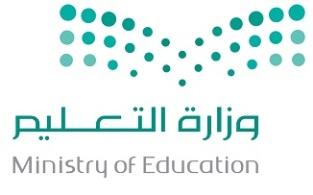 نموذج (  أ  )الاسم: ـــــــــــــــــــــــــــــــــــــــــــــــــــــــــــــالصف: أول ثانوي / ـــــــــــــــــــــــــــــــــــــــالدرجة:     ـــــــــــــــــــــــــــــــــــــــــ /١٠الاختبار التحريري لمنتصف الفصل الدراسي الثاني لمقرر التقنية الرقمية ١-٢ للعام الدراسي ١٤٤٤هـالاختبار التحريري لمنتصف الفصل الدراسي الثاني لمقرر التقنية الرقمية ١-٢ للعام الدراسي ١٤٤٤هـالاختبار التحريري لمنتصف الفصل الدراسي الثاني لمقرر التقنية الرقمية ١-٢ للعام الدراسي ١٤٤٤هـالمملكة العربية السعوديةوزارة التعليمالإدارة العامة للتعليم بمنطقة القصيممدرسة الأمير فيصل بن مشعل بن سعود الثانويةنموذج (  ب )الاسم: ــــــــــــــــــــــــــــــــــــــــــــــــــــــالصف: أول ثانوي / ــــــــــــــــــــــــــــــــــــــالدرجة:     ـــــــــــــــــــــــــــــــــــــــــ /١٠الاختبار التحريري لمنتصف الفصل الدراسي الثاني لمقرر التقنية الرقمية ١-٢ للعام الدراسي ١٤٤٤هـالاختبار التحريري لمنتصف الفصل الدراسي الثاني لمقرر التقنية الرقمية ١-٢ للعام الدراسي ١٤٤٤هـالاختبار التحريري لمنتصف الفصل الدراسي الثاني لمقرر التقنية الرقمية ١-٢ للعام الدراسي ١٤٤٤هـ